First Name of Application CV No 1645614Whatsapp Mobile: +971504753686 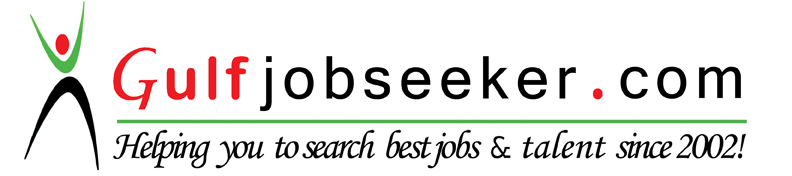 To get contact details of this candidate Purchase our CV Database Access on this link.http://www.gulfjobseeker.com/employer/services/buycvdatabase.php                                    OBJECTIVEChallenging Growth oriented Positioned in Progressive, Where my skills are EffectiveUtilized improved my operations		ACADEMIC CREDENTIALS10th from Haryana Board of School  Education, Bhiwani in 200612th from Haryana Open Board of School Education, Bhiwani in 2012	PROFESSIONAL CREDENTIALSPolytechnic Diploma in Comp. Engg. from State Board of Technical Education                                                                                    Haryana,  Fatehabad in 2009                   B.Sc(IT) From P.T.U. in 2012M.C.A From P.T.U. in 2014                   COMPUTER PROFICIENCY:Windows, MS Office, Internet		      EXPERIENCE: Computer Teacher in P.T.U. Authorized  Golden Institute ,Fatehabad(1 year ) Computer Lab Technician in Govt. Sr. Sec. School, Fatehabad (Haryana) September 2011 To March 2014		      STRENGTHS:Positive AttitudeCommitment towards workExcellent Communication Skills              PERSONAL DETAILSDate of Birth                    : 23 Jan, 1990Gender                              : FemaleMarital Status                  : MarriedNationality                        : IndianLinguistic Abilities            : Hindi, English, PunjabiHobbies                              : Listening Music, Reading Books